TROLLINGTÄVLING efter GÖSPå sjön ALLGUNNEN, Högsby Kommun.Lördagen den 29 juni, 2013.2-manna-lag.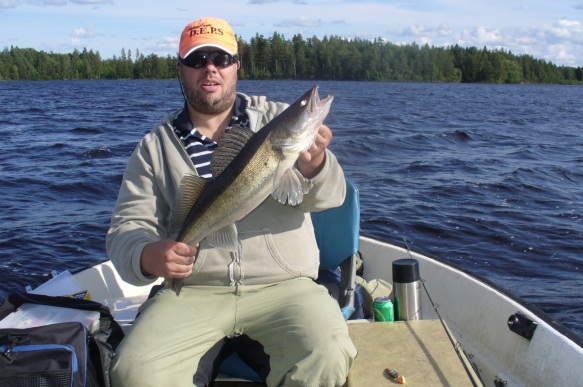 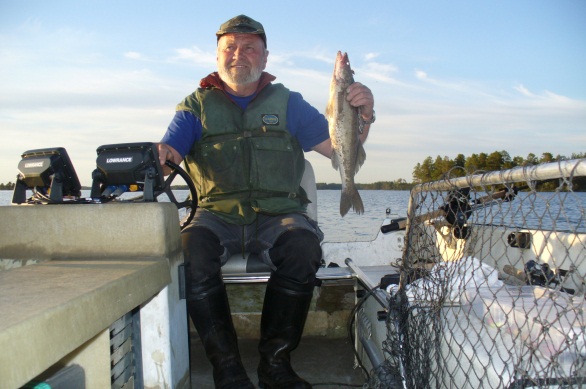 Information om anmälan samt fullständiga reglerhittar du på:www.hangaround.webgain.seArrangör: Allgunnens Fiskevårdsområdesförening.Medarrangör: Team Hängaround